Media Coverage – September 2021Coverage based on Gujarat state specific press release on World Heart Day29-Sep-21	Abatak dailyUnhealthy Diets, Foods with High Salt is the main cause of  the Heart Diseases - Gujarat State is in Forefront for Heart Diseases - Caution is needed - Say Smt. Ramaben R. Mavani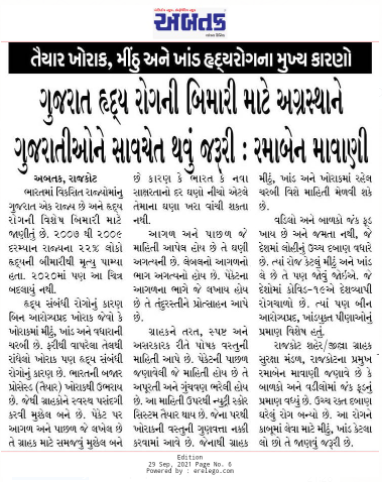 29-Sep-21	Gujarat MirrorNow Gujarat is also tops in heart attack,  Unhealthy Food, High Salt Food, Junk food is the main cause for Heart Attack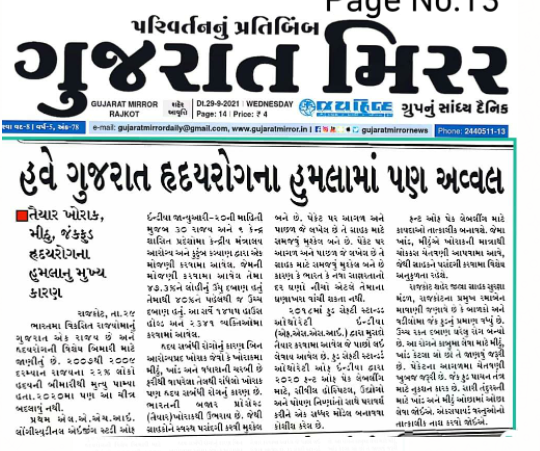 29-Sep-21	Aajkal dailyGujarat state at the forefront of heart disease..caution is needed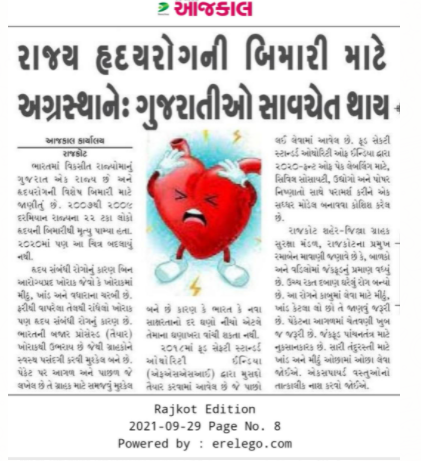 29-Sep-21	Akila dailyGujarat State at the forefront of heart disease, Caution is needed for Gujarati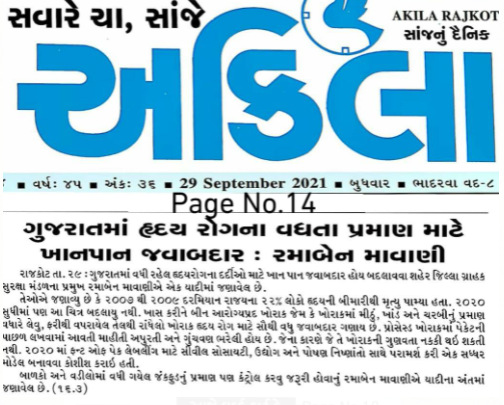 29-Sep-21	Sanj samachar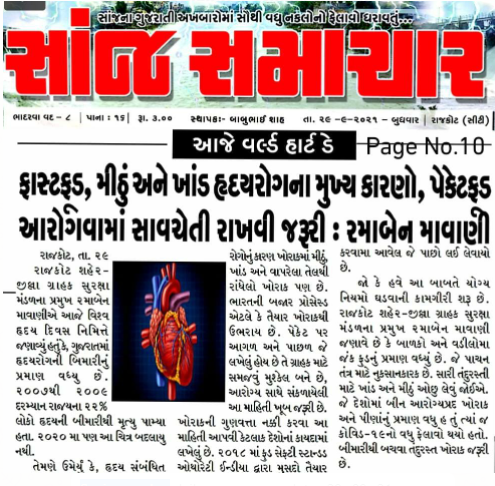 